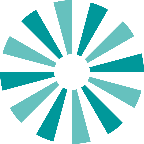 117321, г. Москва, ул. Профсоюзная, д.140, корп.6 ОГРН1037739594991, ИНН/КПП 7728019708/772801001Информационная помощьдля направления обращения, заявления, жалобы, предложения и отзыва по вопросам качества оказания социальных услуг вГБУ Геронтологический центр «Коньково»Права граждан на свободное обращение установлены Федеральным законом от 02.05.2006г. № 59-ФЗ «О порядке рассмотрения обращений граждан Российской Федерации».Обращения, заявления, жалобы, предложения и отзывы (далее - Обращения) по вопросам качества оказания социальных услуг в ГБУ Геронтологический центр «Коньково» могут быть поданы лично заявителем и/или с представителем, при наличии документа, подтверждающего полномочия:- в письменной форме на бумажном носителе посредством почтовой связи по адресу: 117321, г.Москва, ул.Профсоюзная, д.140, корп.6 (ГБУ Геронтологический центр «Коньково»);- в письменной форме на бумажном носителе непосредственно через делопроизводителя ГБУ Геронтологический центр «Коньково» (3 этаж, приемная директора);- в электронной форме посредством Интернета на электронный адрес ГБУ Геронтологический центр «Коньково» (gc-konkovo@mos.ru) и/или на официальный сайт ГБУ Геронтологический центр «Коньково» (https://pvvkonkovo.ru);- на личном приеме заявителя директором ГБУ Геронтологический центр «Коньково». Прием осуществляется каждый понедельник с 15:00 до 18:00.В Обращении гражданин в обязательном порядке указывает свои фамилию, имя, отчество (последнее – при наличии), адрес электронной почты, если ответ должен быть направлен в форме электронного документа и почтовый адрес, если ответ должен быть направлен в письменной форме. Все Обращения, поступившие в ГБУ Геронтологический центр «Коньково», подлежат обязательному рассмотрению. На письменные Обращения дается письменный ответ адресату. Ответ на Обращение, поступившее в ГБУ Геронтологический центр «Коньково», в форме электронного документа, направляется в форме электронного документа по адресу электронной почты, указанному в Обращении, или в письменной форме по почтовому адресу, указанному в Обращении. Письменное Обращение подлежит обязательной регистрации в течении трех дней с момента поступления в ГБУ Геронтологический центр «Коньково» и рассматривается в течение 30 дней со дня его регистрации.Письменное Обращение, содержащее вопросы, решение которых не входит в компетенцию ГБУ Геронтологический центр «Коньково», направляется в течение семи дней со дня регистрации в соответствующий орган и соответствующему должностному лицу, в компетенцию которых входит решение поставленных в Обращении вопросов, с уведомлением гражданина, направившего Обращение, о переадресации Обращения.Контроль за объективным, всесторонним и своевременным рассмотрением Обращений осуществляет директор.